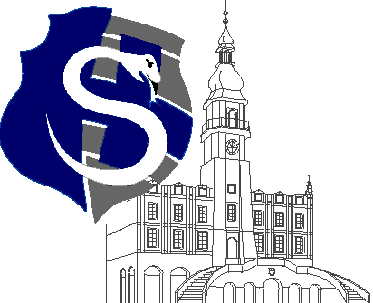 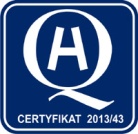 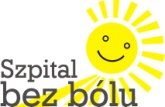 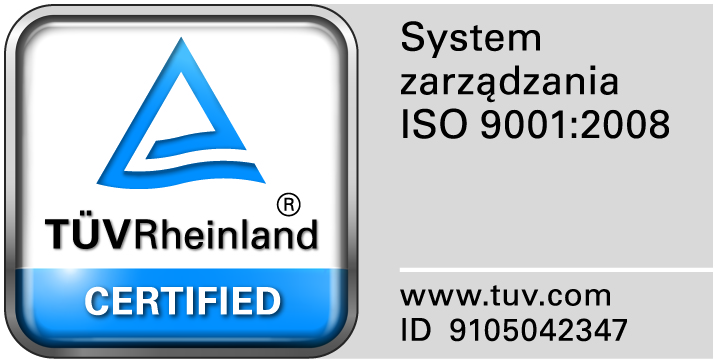 					                                                                                                      									Zamość 2016-12-13	                                                                                             Do Wszystkich WykonawcówDot: Zapytania ofertowego  na dostawę nowego respiratora stacjonarno-transportowego Zamawiający przesyła treść pytań nadesłanych do w/w postępowania wraz z odpowiedziami.Pytanie nr 1 pkt. 4  Czy Zamawiający dopuści do przetargu wysokiej klasy respirator dla dzieci i dorosłych zamocowany na wózku i blokadą na dwóch przednich kołach? Takie rozwiązanie jest wystarczające do całkowitego zablokowania podstawy jezdnej.Odpowiedź: TAKPytanie nr 2   pkt. 13   Czy Zamawiający dopuści do przetargu wysokiej klasy respirator dla dzieci i dorosłych z napięciem zasilania AC 230V i możliwością zewnętrznego zasilania 24 V? Dodatkowo oferowany respirator posiada zasilanie akumulatorowe pozwalające na ciągłą wentylację pacjenta przez okres 4 godzin.Odpowiedź: NIEPytanie nr 3  pkt. 24  Czy Zamawiający dopuści do przetargu  wysokiej klasy respirator dla dzieci i dorosłych z możliwością regulacji kończenia fazy wdechowej w zakresie 5-90% przepływu szczytowego?Odpowiedź: TAKPytanie nr 4  pkt. 27   Czy Zamawiający dopuści do przetargu wysokiej klasy respirator dla dzieci i dorosłych z funkcją wstrzymania na wdechu do 10 sekund?Odpowiedź: NIEPytanie nr 5  pkt. 29  Czy Zamawiający dopuści do przetargu wysokiej klasy respirator dla dzieci i dorosłych z funkcją wstrzymania na wdechu do 10 sekund?Odpowiedź: Treść pytania nie dotyczy tego punktu.Pytanie nr 6  pkt. 30  Czy Zamawiający dopuści do przetargu wysokiej klasy respirator dla dzieci i dorosłych posiadający manualne ustawienie stężenia tlenu stosowanego w aktualnym trybie wentylacji przy wystąpieniu bezdechu oraz możliwość podaży 100% tlenu w czasie 2 minut natomiast bez automatycznego rozpoznania odłączenia oraz bez zatrzymania respiratora?Odpowiedź: NIEPytanie nr 7  pkt. 36 Czy Zamawiający dopuści do przetargu wysokiej klasy respirator dla dzieci i dorosłych z ciśnieniem wdechowym PCV w zakresie 2-100 cm H2O?Odpowiedź: TAKPytanie nr 8  pkt. 40Czy Zamawiający dopuści do przetargu wysokiej klasy respirator dla dzieci i dorosłych z kolorowym dotykowym ekranem LCD o przekątnej 13,3” bez możliwości nachylenia ekranu? Odpowiedź: Zamawiający dopuszcza większą przekątną ekranu ale tylko z możliwością nachylenia ekranu.Pytanie nr 9  pkt. 50  Czy Zamawiający dopuści do przetargu wysokiej klasy respirator dla dzieci i dorosłych posiadający zamiast pomiaru parametru ciśnienie PEEPtotal, parametr autoPEEP?Odpowiedź: NIEPytanie nr 10  pkt. 70  Czy Zamawiający dopuści do przetargu wysokiej klasy respirator dla dzieci i dorosłych wyposażony w zewnętrzny czujnik przepływu montowany do układu oddechowego pacjenta z możliwością sterylizacji?Odpowiedź: NIE.